Thomas Johnson Lower School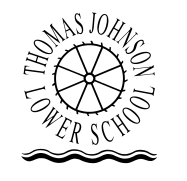 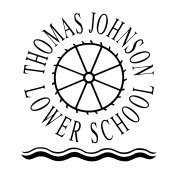 Application for leave of absence for a pupilI wish to apply for leave of absence from school to be granted to:Name of Child(ren)………………………………………………….   Class(es)…..………………………..Date of proposed absence:  From……………………………………To……………………………………Reason for proposed absence………………………………………………………………………………….Total days requested in this application    Total days taken previously this academic year                   Circumstances that make this application exceptional:………………………………………………………………………………………………………………………………………………………………………………………………………………………………………………………………………………………………………………………………………………………………………………………………………………………………………………………………………………………………………………………………………………………………………………………………………………………………………………………………………………………………………………………………………………………………………………Signature of Parent/Carer……………………………………………  Date…………………………………Important information for parents/carersThere is no automatic right to time off from school for holidays or similar eventsFrom September 2013, leave can only be authorised in ‘exceptional’ circumstancesHolidays taken in term time without leave will be recorded as unauthorised absences in the registerFor School UsePrevious l.o.a.            days                                          Current attendance %Authorised?       Yes/No                                            Signed________________